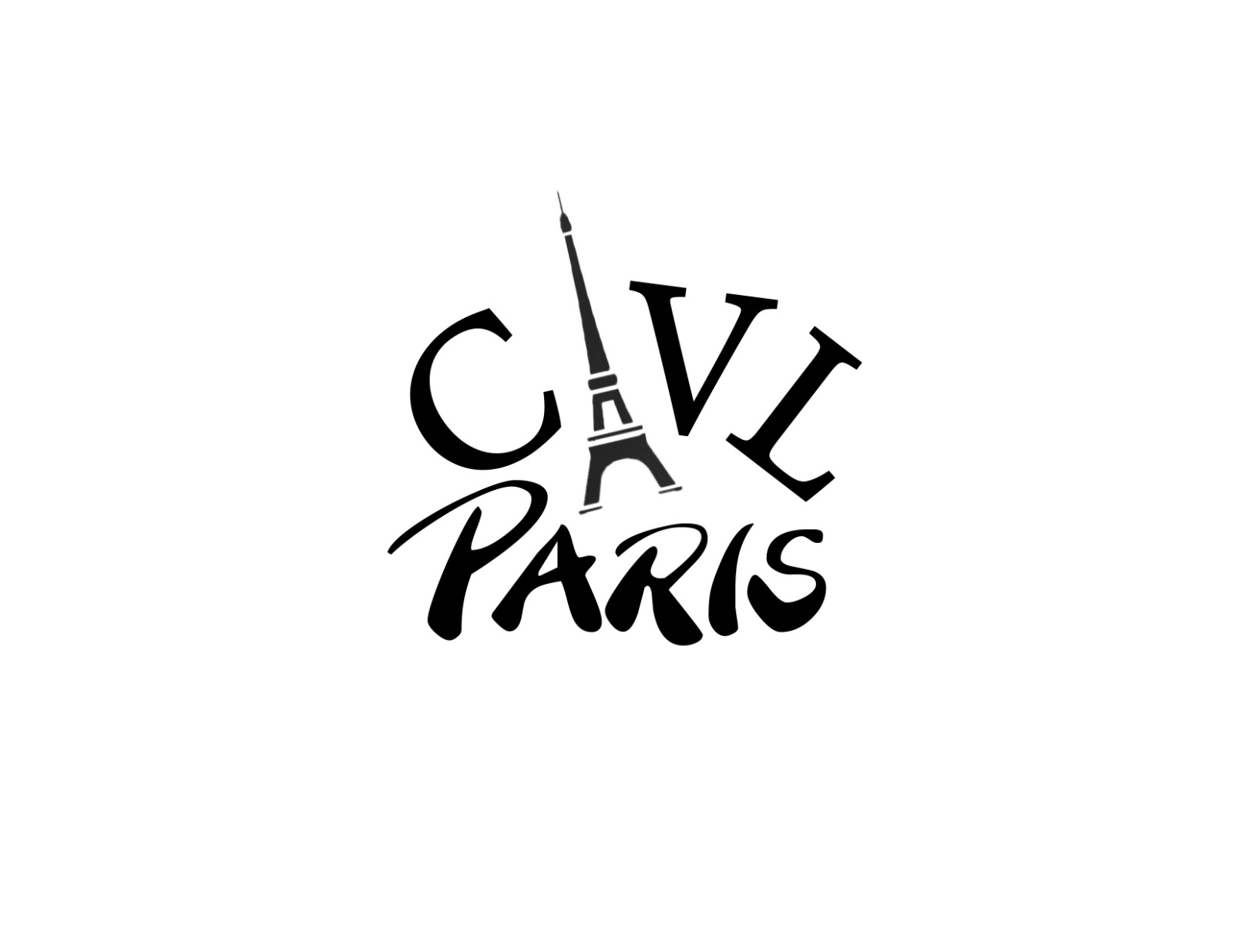 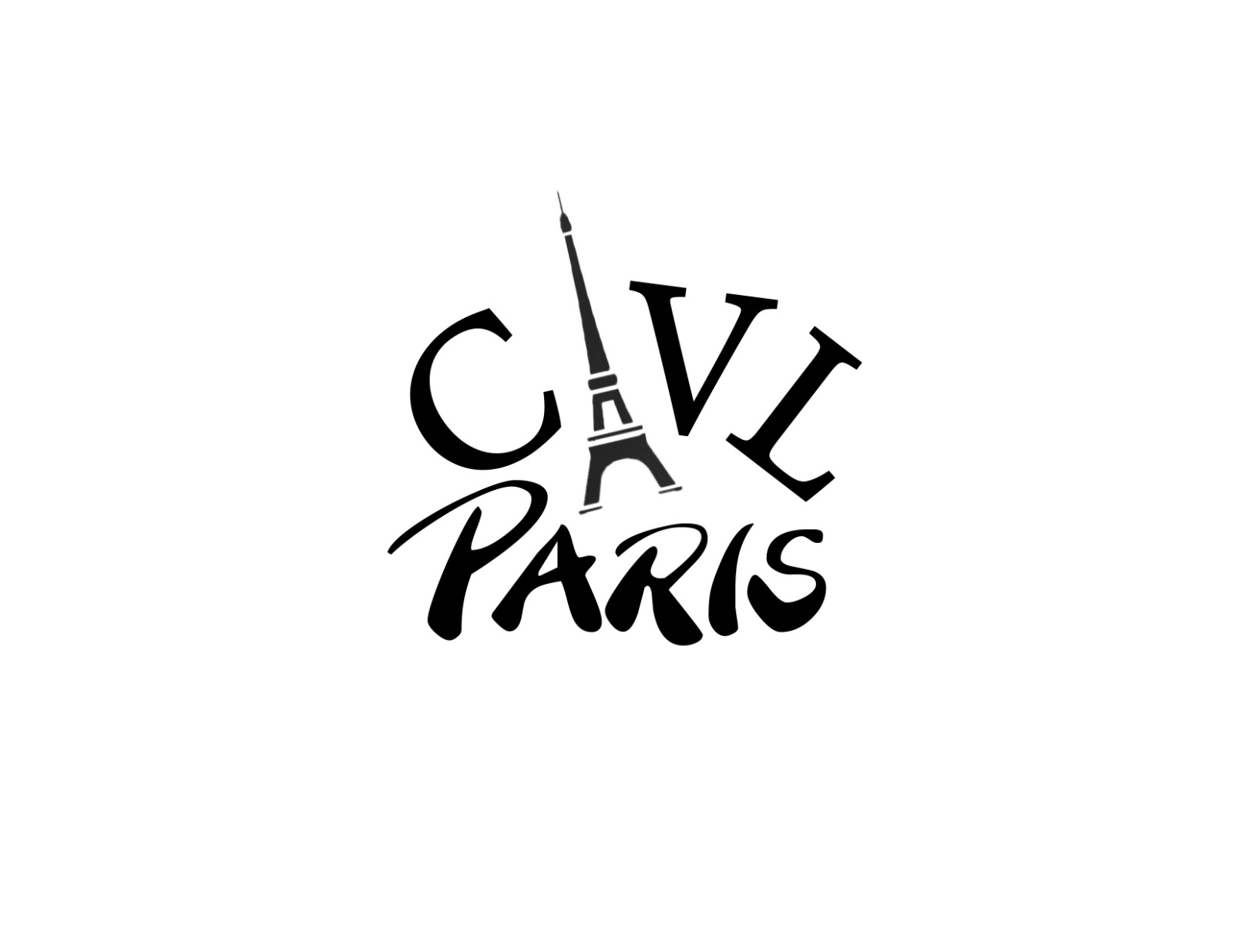 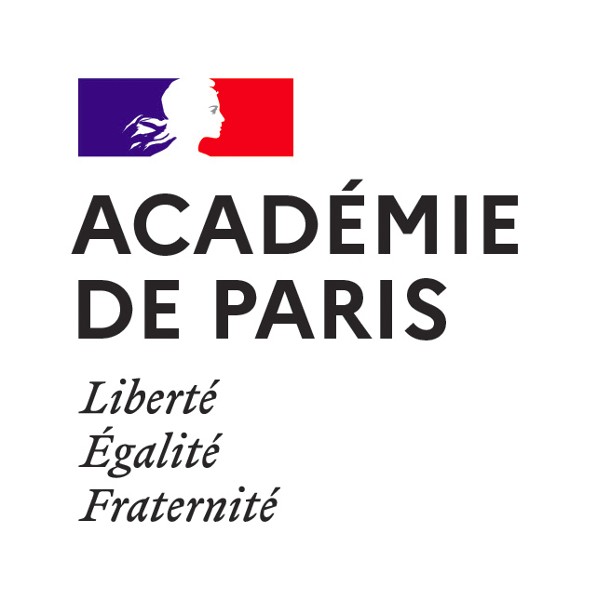 Calendrier prévisionnel des élections lycéennesScrutin uninominal à deux tours du ….…..........Majorité absolue au premier tour (moitié des voix +1)Majorité relative au 2ème tour (si celui-ci est nécessaire)Nombre de sièges à pourvoir : 2 titulaires et 2 suppléants (indissociables)Ont obtenu :Sont élus :Signature du président de séance	Les assesseurs		Les délégués de classe élusScrutin uninominal à deux tours du ….….......... en classe de …………………..Majorité absolue au premier tour (moitié des voix +1)Majorité relative au 2ème tour (si celui-ci est nécessaire)Nombre de sièges à pourvoir : 1 titulaire et 1 suppléant (le suppléant est facultatif)A obtenu :Est élu :Signature du président de séance    	  Les assesseurs   			        L’éco-délégué éluBULLETIN DE CANDIDATUREDES ELECTIONS AU CVLA Madame ou Monsieur le chef d’établissement,Je soussigné-e, (prénom + nom)………………………………………………………………...fais acte de candidature pour les élections au CVL de mon établissement.Fait à ………………………., le  ………………………	Signature 									Signature	du titulaire 									du suppléantDocument à remettre auprès de votre CPE ou au secrétariat du chef d’établissementPROFESSION DE FOIELECTIONS AU CVL                                        Logo ou cachet de l’établissementScrutin plurinominal à un tour du ….….....................Nombre de sièges à pourvoir : …. Titulaires et …. Suppléants (indissociables)Pour qui voter ?Dans chaque case se trouve le nom d'un candidat titulaire (+ sa classe) et le nom de son suppléant (+ sa classe).L'association titulaire / suppléant ne peut pas être modifiée.Comment voter ?Rayez les cases contenant le nom des candidats titulaires et suppléants que vous ne retenez pas. Vous devez garder au maximum (écrire le nombre de sièges à pourvoir) cases non rayées.  Scrutin uninominal à deux tours du ….….......... Majorité absolue au premier tour (moitié des voix +1)Majorité relative au 2ème tour (si celui-ci est nécessaire)Nombre de sièges à pourvoir : 2 titulaires (binôme paritaire demandé, en fonction des spécificités de l’EPLE) et 2 suppléants (les suppléants sont facultatifs)Ont obtenu :Sont élus :Signature du président de séance			       Assesseurs			                          Binôme titulairesIMPORTANT : L’application CVL-CAVL sur le portail ARENA permet de renseigner le procès-verbal de dépouillement directement en ligne. Il n’y a plus besoin de renseigner une version papier de procès-verbal puisqu’il sera généré par l’application. La captation de l’image ci-dessous est celle de l’application.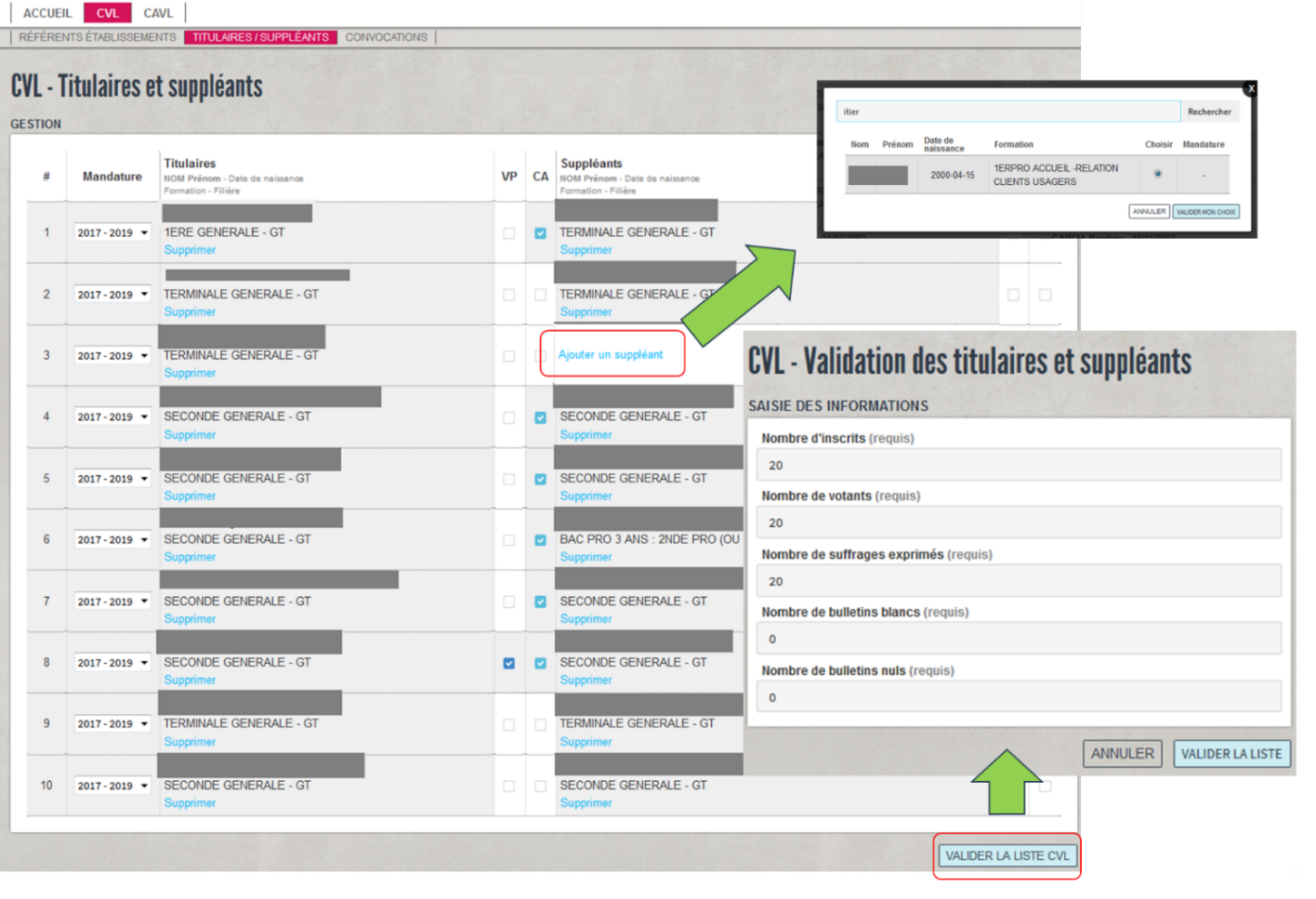 Remplissez :Le nom des titulaires Le nom des suppléantsLeur année de mandatureL’adresse mail du vice-président du CVL et des éco-délégués du CVL [modifier le mail]  Cochez la case s’ils ont été élus : Vice-président du CVL [VP] / Représentant élève au Conseil d’Administration [CA]  / Eco-délégué du CVL [ED]Complétez :Le nombre d’inscritsLe nombre de votantsLe nombre de suffrages exprimésLe nombre de bulletins blancsLe nombre de bulletins nulsCliquez sur : [Validez la liste CVL]. Le PV des élections est généré, vous pouvez l’imprimer et le conserver pour votre établissement. Vous n’avez plus besoin de l’envoyer au rectorat.ANNEXE : Textes de référence et Note explicative Favoriser l’engagement des élèvesNOR : MENE1416441C circulaire n° 2014-092 du 16-7-2014 MENESR - DGESCO B3-3 – DNVLhttps://www.education.gouv.fr/bo/14/Hebdo29/MENE1416441C.htmPour un acte II de la vie lycéenneNOR : MENE1625031C
circulaire n° 2016-132 du 9-9-2016
MENESR - DGESCO B3-3 - DNVLhttp://www.education.gouv.fr/pid285/bulletin_officiel.html?cid_bo=106229Composition et fonctionnement des instances de la vie lycéenneNOR : MENE1821564C
circulaire n° 2018-098 du 20-8-2018
MEN – DNVL - DGESCO B3-3http://www.education.gouv.fr/pid285/bulletin_officiel.html?cid_bo=133102Transition écologiqueNouvelle phase de généralisation de l'éducation au développement durable - EDD 2030NOR : MENE1924799C
circulaire n° 2019-121 du 27-8-2019
MENJ – DGESCOhttps://www.education.gouv.fr/pid285/bulletin_officiel.html?cid_bo=144DatesActionsDu 13 septembreau 2 octobre 2021Semaines de l’engagementDu 4 au 9 octobre 2021Semaine de la démocratie scolaireÉlections lycéennesAvant  le 15 octobre 2021Élections des délégués de classeÉlections d’un éco-délégué par classeAvant le15 octobre 2021Élections au CVLDate conseillée : jeudi 7 octobre 2021Avant la tenue du premier Conseil d’AdministrationPremière réunion du CVL Élections du binôme éco-délégués du CVLAvant la tenue du premier Conseil d’Administration Première assemblée générale des délégués de classe titulaires (ou suppléant en cas d’absence du titulaire) et des élus du CVL (titulaires ET suppléants) :Élections des représentants élèves au Conseil d’AdministrationÉlections des représentants élèves au Conseil de disciplineÉlections du Vice- président du CVLAvant le 15 octobre 2020impérativementTransmission par voie électronique des résultats des élections au CVL, portail ARENA, « Conseil des délégués pour la vie lycéenne- CVL/CAVL »https://agriates.in.ac-paris.fr/arena/pages/accueill.jsf+ Remontée statistiques des résultats sur le site du Ministère http://elections.vie-lyceenne.education.fr/1er tour2ème tourNombre d’inscritsNombre de votantsBulletins blancs ou nulsSuffrages exprimésMajorité absolueNom et prénom des candidats titulaires 1er tour2ème tourDélégués de classe titulaires Délégués de classe suppléants1er tour2ème tourNombre d’inscritsNombre de votantsBulletins blancs ou nulsSuffrages exprimésMajorité absolueNom et prénom du candidat titulaire 1er tour2ème tourTitulaire Suppléant (facultatif)Titulaires - classe / Suppléants - classe(Pour chaque titulaire : 1 suppléant obligatoire)///////////////1er tour2ème tourNombre d’inscritsNombre de votantsBulletins blancs ou nulsSuffrages exprimésMajorité absolueNom et prénom des candidats titulaires 1er tour2ème tourBinôme titulaires Suppléants (facultatifs)